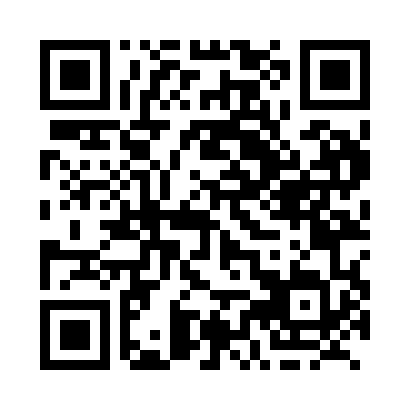 Prayer times for Riley Brook, New Brunswick, CanadaMon 1 Jul 2024 - Wed 31 Jul 2024High Latitude Method: Angle Based RulePrayer Calculation Method: Islamic Society of North AmericaAsar Calculation Method: HanafiPrayer times provided by https://www.salahtimes.comDateDayFajrSunriseDhuhrAsrMaghribIsha1Mon3:355:371:336:599:2811:302Tue3:365:381:336:599:2811:303Wed3:365:391:336:599:2711:304Thu3:365:391:336:599:2711:305Fri3:375:401:346:599:2711:306Sat3:375:411:346:599:2611:307Sun3:385:421:346:599:2611:308Mon3:385:431:346:589:2511:299Tue3:405:431:346:589:2511:2810Wed3:415:441:346:589:2411:2611Thu3:435:451:346:589:2311:2512Fri3:455:461:356:579:2311:2413Sat3:465:471:356:579:2211:2214Sun3:485:481:356:579:2111:2115Mon3:505:491:356:569:2011:1916Tue3:515:501:356:569:2011:1817Wed3:535:511:356:559:1911:1618Thu3:555:521:356:559:1811:1419Fri3:575:531:356:549:1711:1320Sat3:595:541:356:549:1611:1121Sun4:015:551:356:539:1511:0922Mon4:025:561:356:539:1411:0723Tue4:045:581:356:529:1311:0524Wed4:065:591:356:519:1111:0425Thu4:086:001:356:519:1011:0226Fri4:106:011:356:509:0911:0027Sat4:126:021:356:499:0810:5828Sun4:146:041:356:499:0710:5629Mon4:166:051:356:489:0510:5430Tue4:186:061:356:479:0410:5231Wed4:206:071:356:469:0310:50